รายงานสรุปผลการดำเนินโครงการ“พัฒนาบุคลากรสายวิชาการ : ความเป็นครูและทักษะการสอนในยุค Thailand 4.0”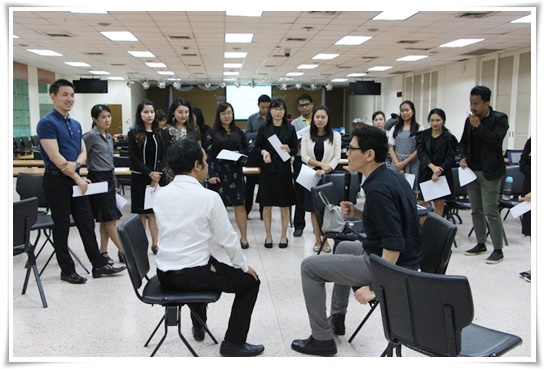 กองบริหารงานบุคคล สำนักงานอธิการบดีมหาวิทยาลัยราชภัฏจันทรเกษม ประจำปีงบประมาณ พ.ศ. 2560บทสรุปผู้บริหาร 	รายงานสรุปผลการดำเนิน โครงการ “การพัฒนาบุคลากรสายวิชาการ : ความเป็นครูและทักษะการสอนในยุค Thailand 4.0” ฉบับนี้ เป็นการดำเนินงานของกองบริหารงานบุคคล ซึ่งจัดขึ้นระหว่างวันที่      30 สิงหาคม  - 1 กันยายน 2560  ณ ห้องประชุมจันทร์จรัส ชั้น 3 อาคารสำนักงานอธิการบดี มหาวิทยาลัยราชภัฏจันทรเกษม  โดยมีวัตถุประสงค์ของโครงการ ดังนี้1. เพื่อให้ผู้เข้ารับการอบรมมีความรู้ ความเข้าใจ เกี่ยวกับความเป็นครูและทักษะการสอนรูปแบบต่าง ๆ  	2. เพื่อให้ผู้เข้ารับการอบรมนำความรู้ที่ได้จากการอบรมไปประยุกต์ใช้ให้เกิดประโยชน์ในการเรียนการสอนสรุปผลการดำเนินงานและผลประเมินโครงการ“การพัฒนาบุคลากรสายวิชาการ : ความเป็นครูและทักษะการสอนในยุค Thailand 4.0” กองบริหารงานบุคคลได้รับมอบหมายให้ดำเนินการจัดทำรายงานสรุป     เพื่อเป็นข้อมูลแก่มหาวิทยาลัยราชภัฏจันทรเกษมและหน่วยงานที่เกี่ยวข้องในการนำไปใช้และเป็นประโยชน์ และในโอกาสนี้ กองบริหารงานบุคคลขอขอบคุณผู้ที่มีส่วนร่วมในการจัดทำโครงการครั้งนี้ทุกท่าน    ที่ได้ให้ความร่วมมือเป็นอย่างดีกองบริหารงานบุคคล สำนักงานอธิการบดี มหาวิทยาลัยราชภัฏจันทรเกษมกสารบัญเรื่อง                                                                                 หน้าบทสรุปผู้บริหาร									กสรุปรายงานผลการประเมินโครงการ “การพัฒนาบุคลากรสายวิชาการ:		1ความเป็นครูและทักษะการสอนในยุค Thailand 4.0					หลักการและเหตุผล								1วัตถุประสงค์									1งบประมาณประจำปีงบประมาณ พ.ศ. 2560 มหาวิทยาลัยราชภัฏจันทรเกษม		1ผลผลิต										2ประเภทโครงการ									2ความสอดคล้องกับยุทธศาสตร์มหาวิทยาลัย/พันธกิจ/ตัวชี้วัด				3ความสอดคล้องของตัวบ่งชี้ สกอ.							3สรุปการดำเนินงานตามแผน							3ผู้เข้าร่วมโครงการ								3งบประมาณ									4ผลการประเมินโครงการ/กิจกรรม							4ความสำเร็จของการดำเนินงานเปรียบเทียบกับเป้าหมายโครงการ			6ปัญหา อุปสรรค และข้อเสนอแนะ							6ภาคผนวก									8สรุปรายงานผลการประเมินโครงการ “การพัฒนาบุคลากรสายวิชาการ : ความเป็นครูและทักษะการสอนในยุค Thailand 4.0”1. หลักการและเหตุผล	ครู  เป็นบุคลากรวิชาชีพที่ทำหน้าที่หลักทางด้านการเรียนการสอนและส่งเสริมการเรียนรู้ของผู้เรียนด้วยวิธีการต่าง ๆ  ในสถานศึกษาทั้งของรัฐและเอกชน ซึ่งมีความสำคัญต่อการจัดการศึกษาเป็นอย่างยิ่ง ซึ่งการจัดการศึกษาในยุค Thailand 4.0 จำเป็นต้องมีการเปลี่ยนแปลง เพื่อพัฒนาคนให้มีคุณภาพเป็นบุคคลที่ใฝ่รู้ และมีการเรียนรู้ตลอดชีวิต ส่งเสริมให้ผู้เรียนเกิดการเรียนรู้  ทั้งนี้ ตามแนวคิดในการปรับยุทธศาสตร์มหาวิทยาลัยราชภัฏจันทรเกษมสู่ความเป็นเลิศ  Reprofiling  ก็ยังให้มีความสอดคล้องกับทิศทางการพัฒนาของประเทศ โดยใช้ “ศาสตร์พระราชา” มาศึกษา เผยแพร่ค้นคว้า และประยุกต์ใช้เพื่อให้เกิดประโยชน์    เกิดความสุขที่แท้จริงและเกิดการพัฒนาอย่างยั่งยืน คือ	พัฒนาครูและบุคลากรทางการศึกษาที่สอดคล้องกับการเรียนการสอนในศตวรรษที่ 21 และการเตรียมคนไทย 4.0  โดยเป็นศูนย์การพัฒนาต้นแบบ “ครูจันทรเกษม 4.0 “ ที่มีคุณลักษณะ	(1) มีความรู้ด้านเนื้อหาและการจัดการเรียนการสอน	(2) มีจิตวิญญาณความเป็นครู	(3) มีทักษะทางดิจิทัล	(4) มีความสามารถในการสื่อสารด้วยพหุภาษา	จากแผนยุทธศาสตร์ดังกล่าว มหาวิทยาลัยจึงจัดโครงการพัฒนาบุคลากรสายวิชาการ : ความเป็นครูและทักษะการสอน  ซึ่งการอบรมถือเป็นแนวทางหนึ่งในการพัฒนาครูซึ่งเป็นบุคลากรสำคัญของมหาวิทยาลัย โดยมีวัตถุประสงค์เพื่อพัฒนาความเป็นครูและทักษะการสอนให้อาจารย์เข้าใจเกี่ยวกับความเป็นครู มีทักษะในกระบวนการและวิธีการสอนที่เหมาะสม และสอดคล้องกับการเปลี่ยนแปลงทางเทคโนโลยีการศึกษา อันจะส่งผลการเรียนรู้ของนักศึกษาในเนื้อหาที่ดียิ่งขึ้น และสนับสนุนให้ผู้เข้ารับการอบรมสามารถนำความรู้ที่ได้จากการอบรมในครั้งนี้ ไปประยุกต์ใช้ในการปฏิบัติงานเพื่อให้เกิดประโยชน์ต่อหน่วยงาน สังคม และชุมชนได้2. วัตถุประสงค์	1. เพื่อให้ผู้เข้ารับการอบรมมีความรู้ ความเข้าใจ เกี่ยวกับความเป็นครูและทักษะการสอนรูปแบบต่าง ๆ  	2. เพื่อให้ผู้เข้ารับการอบรมนำความรู้ที่ได้จากการอบรมไปประยุกต์ใช้ให้เกิดประโยชน์ในการเรียนการสอน3.  งบประมาณประจำปีงบประมาณ พ.ศ. 2560 มหาวิทยาลัยราชภัฏจันทรเกษม     แหล่งที่มาของโครงการ  งบประมาณแผ่นดิน        	 วงเงินงบประมาณ   251,600 บาท1     แผนงาน	  แผนงานบุคลากรภาครัฐ ( ส่วนกลางมหาวิทยาลัย)	1. แผนงานรองบุคลากรภาครัฐ ยกระดับคุณภาพการศึกษาและการเรียน       รู้ตลอดชีวิต       		 แผนงานภารกิจพื้นฐาน 		  2. แผนงานรองยกระดับคุณภาพการศึกษาและการเรียนรู้ตลอดชีวิต  3. แผนงานรองส่งเสริมการวิจัยและพัฒนา 			 4. แผนงานรองส่งเสริมพัฒนาศาสนาศิลปะและวัฒนธรรม 		 แผนงานยุทธศาสตร์ 			 5. แผนงานยุทธศาสตร์พัฒนาจุดเน้น จุดเด่น และนโยบายรัฐบาล 4.ผลผลิต		 1.1 รายการบุคลากรภาครัฐ 2.1 ผู้สำเร็จการศึกษาด้านวิทยาศาสตร์และเทคโนโลยี   2.2 ผู้สำเร็จการศึกษาด้านสังคมศาสตร์ 2.3 ผลงานการให้บริการวิชาการ  			 2.4 โครงการสนับสนุนค่าใช้จ่ายในการจัดการศึกษาตั้งแต่ระดับอนุบาลจนจบการศึกษาขั้นพื้นฐาน2.5 การสนับสนุนพันธกิจหลักของมหาวิทยาลัย 3.1 ผลงานวิจัยเพื่อสร้างองค์ความรู้  4.1 ผลงานทำนุบำรุงศิลปวัฒนธรรม     5.1 พัฒนาจุดเน้น จุดเด่น และนโยบายรัฐบาล 	      5.ประเภทโครงการ               งานประจำ        ตามพันธกิจ        ขับเคลื่อนยุทธศาสตร์26. ความสอดคล้องกับยุทธศาสตร์มหาวิทยาลัย/พันธกิจ/กลยุทธ์/ตัวชี้วัด	7.ความสอดคล้องของตัวบ่งชี้ สกอ.8. สรุปการดำเนินงานตามแผน     ล่าช้ากว่าแผน 	                            ตามแผน		       เร็วกว่าแผน9. ผู้เข้าร่วมโครงการ      9.1 กลุ่มเป้าหมายของโครงการจำนวนผู้เข้าร่วมโครงการ / กิจกรรม ทั้งหมด 	90 		คน  แบ่งเป็น	ผู้บริหารมหาวิทยาลัย			8		คนผู้เข้ารับการอบรม			61		คนคณะกรรมการดำเนินงาน			21		คน     9.2 ปริมาณกลุ่มเป้าหมาย (เฉพาะผู้เข้ารับการอบรม) ที่กำหนดไว้   70		 คน 310. งบประมาณ  	จำนวนที่ได้รับ  251,600 บาท  ใช้จริง 129,398 บาท  คงเหลือ 122,202  บาท	          มูลค่าใช้จ่ายจริง 	รายการ และมูลค่าใช้จ่ายของโครงการ / กิจกรรม	ค่าตอบแทน		   12,900	บาท	ค่าใช้สอย		   68,800	บาท	ค่าวัสดุ			   47,698	บาท	รวมมูลค่าใช้จ่าย		 129,398	บาท11. ผลการประเมินโครงการ / กิจกรรม     11.1 ผลการวิเคราะห์ข้อมูล              จากการสอบถามความคิดเห็นของผู้เข้ารับการอบรม ได้รับข้อมูลกลับคืน จำนวน  61  ฉบับ          มีรายละเอียด ดังนี้ ตารางที่ 1  แสดงข้อมูลเกี่ยวกับผู้เข้าอบรม จากตารางที่ 1  แสดงข้อมูลเกี่ยวกับผู้เข้าร่วมกิจกรรม ผู้ตอบแบบสอบถามส่วนใหญ่เป็นเพศหญิงคิดเป็นร้อยละ 63.3 ระดับการศึกษาปริญญาโท  คิดเป็นร้อยละ45ตารางที่ 2  แสดงความพึงพอใจในการจัดโครงการ   4	จากตารางที่ 2 ผู้ตอบแบบสอบถามมีความคิดเห็นเกี่ยวกับความพึงพอใจในภาพรวมต่อการจัดโครงการเฉลี่ยรวมอยู่ในระดับมาก ร้อยละ 85.40  เมื่อพิจารณาเป็นรายข้อพบว่าอยู่ในระดับมาก ทั้ง 16 ข้อ เรียงตามลำดับความเฉลี่ยสูงสุดลงมา ได้แก่ สถานที่ในการจัดอบรมมีความเหมาะสม		ร้อยละ 	4.48มีการติดต่อประสานงานโครงการอย่างต่อเนื่อง		ร้อยละ	4.352.   ระยะเวลาในการอบรมมีความเหมาะสม		ร้อยละ 	4.30	3.   ความพร้อมในการบรรยาย				ร้อยละ  4.25	5.   การถ่ายทอดของวิทยากร				ร้อยละ  4.23	6.  เปิดโอกาสให้ซักถามหรือมีส่วนร่วม			ร้อยละ	4.187.  สามารถนำความรู้ที่ได้รับไปถ่ายทอดให้ผู้อื่น		ร้อยละ  4.178.  สามารถนำความรู้ไปใช้ประโยชน์			ร้อยละ 	4.129.  การต้อนรับและการลงทะเบียนมีความสะดวก		ร้อยละ  4.0810.เอกสารประกอบการอบรมครอบคลุมเนื้อหาที่จัดอบรม  	ร้อยละ 	4.0811.ความเหมาะสมของอุปกรณ์/โสตทัศนูปกรณ์		ร้อยละ 	4.08512.ความรู้ความเข้าใจ หลัง การอบรม		ร้อยละ	4.0813.บรรยากาศการบรรยายน่าสนใจ		ร้อยละ	4.0714.การประชาสัมพันธ์ข่าวสาโครงการอบรม		ร้อยละ	4.0315.ความรู้ความเข้าใจ ก่อน การอบรม		ร้อยละ 	4.03
	16.การตอบคำถามชัดเจนและตรงประเด็น		ร้อยละ	4.0012.  ความสำเร็จของการดำเนินงานเปรียบเทียบกับเป้าหมายของโครงการ13.   ปัญหา อุปสรรค และข้อเสนอแนะ   ปัญหา อุปสรรค	การจัดโครงการอยู่ช่วงสิ้นปีงบประมาณ  และกลุ่มเป้าหมายที่กำหนด เป็นบุคลากรสายวิชาการ ซึ่งมีภาระงานสอน ทำให้มีผู้เข้ารับการอบรมบางท่านไม่สามารถเข้าร่วมอบรมได้ตลอดเวลาที่กำหนด 6แนวทางการแก้ไขปัญหาและอุปสรรค -ข้อเสนอแนะการจัดโครงการครั้งต่อไปควรจัดช่วงปิดภาคเรียน หรือ วันเสาร์ – อาทิตย์ ที่ไม่กระทบต่อตารางการเรียนการสอน 7ภาคผนวกหลักฐานประกอบการรายงานผลการจัดโครงการหนังสือขออนุมัติจัดโครงการและงบประมาณบันทึกข้อความขออนุญาตจัดกิจกรรมกำหนดการ คำสั่งแต่งตั้งคณะกรรมการดำเนินงาน หนังสือเชิญวิทยากร แบบสอบถาม  รายชื่อผู้เข้าร่วมโครงการ/ลายมือชื่อผู้เข้ารับการอบรม8ภาพประกอบ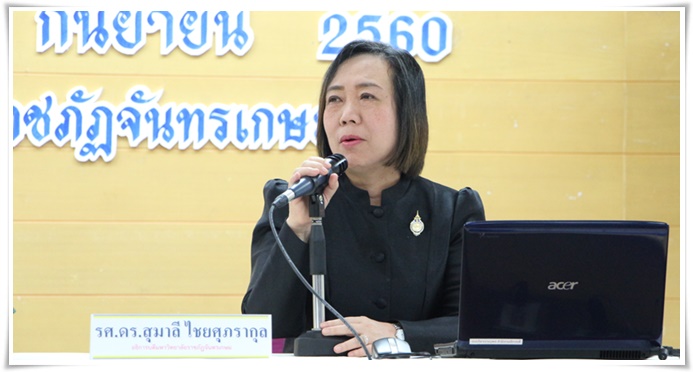 รองศาสตราจารย์ ดร.สุมาลี  ไชยศุภรากุล อธิการบดีมหาวิทยาลัยราชภัฏจันทรเกษม เป็นประธานกล่าวเปิดโครงการพัฒนาบุคลากรสายวิชาการ ความเป็นครูและทักษะการสอนในยุค Thailand 4.0”   สถานที่ ห้องประชุมจันทร์จรัส ชั้น 3 อาคารสำนักงานอธิการบดี วันที่ 30 สิงหาคม – 1 กันยายน พ.ศ. 2560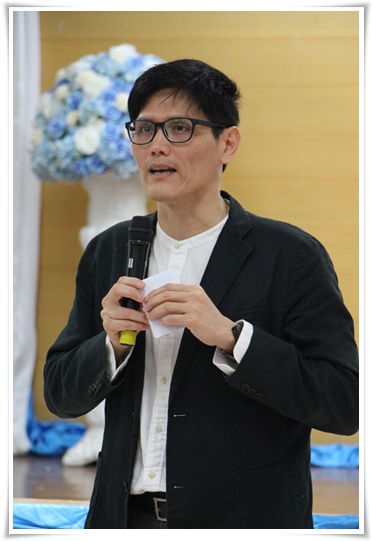 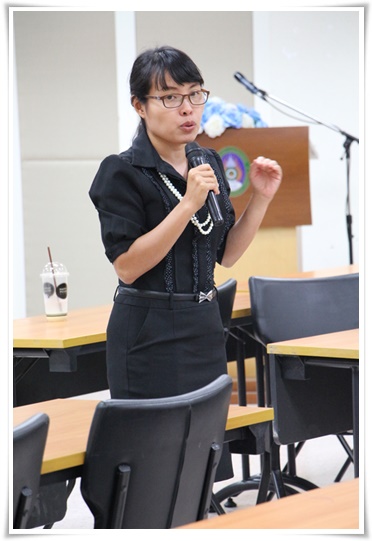 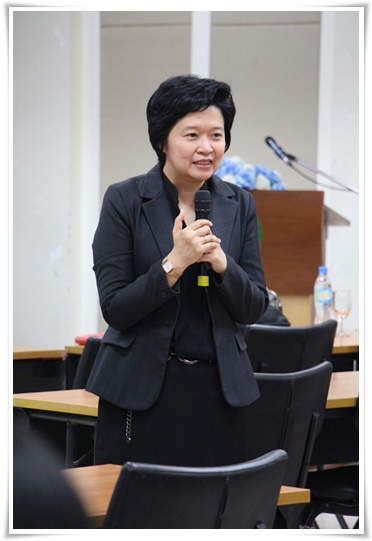 วิทยากรผู้ให้ความรู้ร่วมบรรยาย/อภิปราย ในหัวข้อความเป็นครู และทักษะการสอนในยุค  Thailand 4.0   ณ อห้องประชุมจันทร์จรัส ชั้น 3 อาคารสำนักงานอธิการบดี วันที่ 30 สิงหาคม – 1 กันยายน พ.ศ. 25609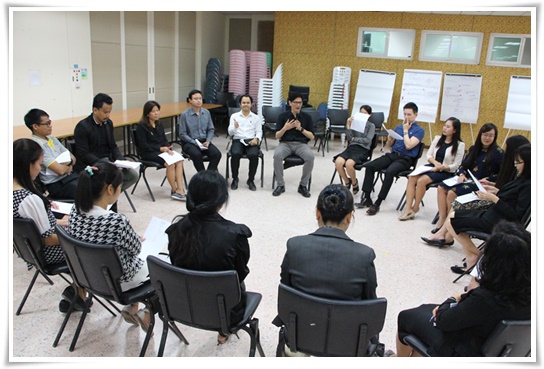 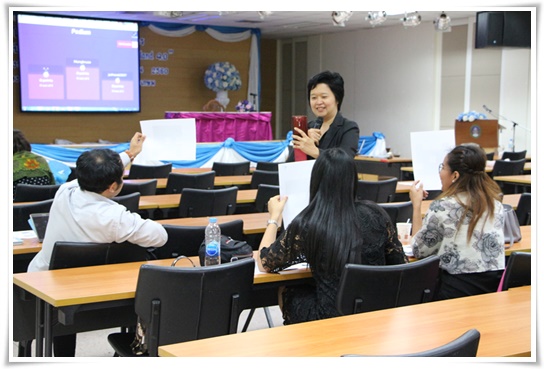 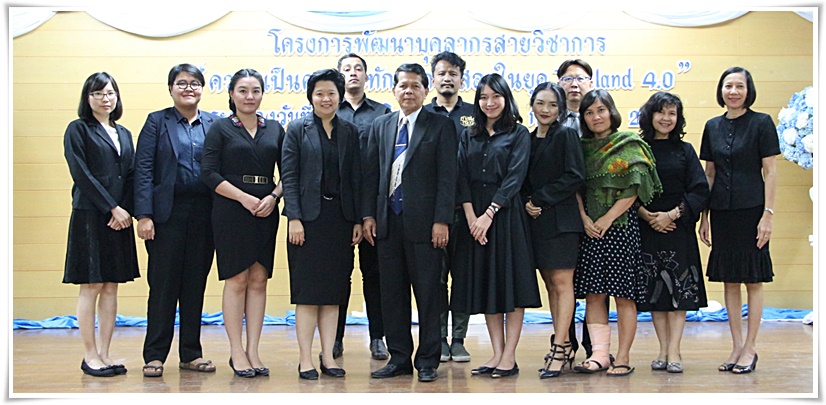 นายราเชนทร์  เหมือนชอบ รองอธิการบดีฝ่ายบริการ ร่วมถ่ายภาพกับผู้เข้ารับการอบรมโครงการพัฒนาบุคลากรสายวิชาการ  ความเป็นครูและทักษะการสอนในยุค Thailand 4.0”    ณ ห้องประชุมจันทร์จรัส ชั้น 3 อาคารสำนักงานอธิการบดี วันที่ 30 สิงหาคม – 1 กันยายน พ.ศ. 256010ยุทธศาสตร์พันธกิจกลยุทธ์ตัวชี้วัด เป็นแหล่งเรียนรู้ตลอดชีวิต และ
      ผลิตบัณฑิตให้มีคุณภาพ ส่งเสริมความเป็นเลิศด้านงานวิจัย ส่งเสริมการบริการวิชาการ เป็นแหล่งเรียนรู้ด้าน      ศิลปวัฒนธรรม  ภูมิปัญญาและ      อนุรักษ์ความเป็นไทย พัฒนาระบบบริหารจัดการตาม      หลักธรรมาภิบาลและมาตรฐาน   ผลิตบัณฑิตให้มีความรู้คู่คุณธรรม  วิจัยและพัฒนาองค์ความรู้ภูมิปัญญา
      และถ่ายทอดสู่ชุมชนและสังคม  บริการทางวิชาการที่สอดคล้องกับ
      ความต้องการของชุมชนและสังคม  ทำนุบำรุงเผยแพร่ศิลปะและ
      วัฒนธรรมไทย  พัฒนาชุมชนและสังคมที่สอดคล้อง
      กับแนวทางตามพระราชดำริ
      และนโยบายการพัฒนาประเทศ  พัฒนาครูและบุคลากรทางการศึกษา
      ตามมาตรฐานวิชาชีพครูชั้นสูง  สนับสนุนทุกพันธกิจ      (ระบุเพียง 1 ตัว เท่านั้น)กลยุทธ์ที่ 5.3 พัฒนาศักยภาพบุคลากรสายวิชาการ เป็นนักวิชาการ มีจิตวิญญาณความเป็นครู มีจิตอาสา ก้าวหน้าเทคโนโลยี เพื่อเป็น “อาจารย์มืออาชีพ”ตัวชี้วัดที่  1 2 ระดับคุณภาพของบุคลากรสายวิชาการระดับหลักสูตรระดับคณะ/สำนักระดับสถาบัน--5.1 การบริหารของสถาบันเพื่อการกำกับติดตามผลลัพธ์ตามพันธกิจ กลุ่มสถาบันและเอกลักษณ์ของสถาบันข้อมูลเกี่ยวกับผู้เข้าร่วมกิจกรรมจำนวน (คน)ร้อยละ1. เพศ1. เพศ1. เพศ   - ชาย2236.6   - หญิง3863.32. ระดับการศึกษา2. ระดับการศึกษา2. ระดับการศึกษา   - ปริญญาโท4575.00   - ปริญญาเอก1525.00รายการ/ประเด็นระดับความพึงพอใจระดับความพึงพอใจระดับความพึงพอใจรายการ/ประเด็นXS.D.แปลผลด้านกระบวนการ/ขั้นตอนการให้บริการด้านกระบวนการ/ขั้นตอนการให้บริการด้านกระบวนการ/ขั้นตอนการให้บริการด้านกระบวนการ/ขั้นตอนการให้บริการ1. การประชาสัมพันธ์ข่าวสาโครงการอบรม4.030.49มาก2. มีการติดต่อประสานงานโครงการอย่างต่อเนื่อง4.350.68มาก3. การต้อนรับและการลงทะเบียนมีความสะดวก4.080.59มาก4. ระยะเวลาในการอบรมมีความเหมาะสม4.300.65มากด้านสิ่งอำนวยความสะดวกด้านสิ่งอำนวยความสะดวกด้านสิ่งอำนวยความสะดวกด้านสิ่งอำนวยความสะดวก5. สถานที่ในการจัดอบรมมีความเหมาะสม4.480.54มาก6.เอกสารประกอบการอบรมครอบคลุมเนื้อหาที่จัดอบรม4.080.59มาก7.ความเหมาะสมของอุปกรณ์/โสตทัศนูปกรณ์4.080.59มากด้านวิทยากรด้านวิทยากรด้านวิทยากรด้านวิทยากร8. ความพร้อมในการบรรยาย4.250.70มาก9.การถ่ายทอดของวิทยากร4.230.67มาก10.เปิดโอกาสให้ซักถามหรือมีส่วนร่วม4.180.70มาก11.การตอบคำถามชัดเจนและตรงประเด็น4.000.48มาก12.บรรยากาศการบรรยายน่าสนใจ4.070.58มากด้านความรู้ความเข้าใจ13. ความรู้ความเข้าใจ ก่อน การอบรม4.030.49มาก14. ความรู้ความเข้าใจ หลัง การอบรม 4.250.75มาก15. สามารถนำความรู้ไปใช้ประโยชน์4.120.54มาก16.สามารถนำความรู้ที่ได้รับไปถ่ายทอดให้ผู้อื่น4.170.64มากระดับความพึงพอใจในภาพรวมต่อการจัดโครงการ85.409.68                                                                                                                                                                                                                                                                                                                                                                           มากตัวชี้วัดตัวชี้วัดตัวชี้วัดตัวชี้วัดหน่วยนับค่าเป้าหมายผลการดำเนินงานบรรลุไม่บรรลุหมายเหตุชื่อตัวชี้วัดตัวชี้วัดประเภทตัวชี้วัดประเภทตัวชี้วัดประเภทหน่วยนับค่าเป้าหมายผลการดำเนินงานบรรลุไม่บรรลุหมายเหตุชื่อตัวชี้วัดผลผลิต(Output)ผลลัพธ์(Outcome)ผลกระทบ(Impact)หน่วยนับค่าเป้าหมายผลการดำเนินงานบรรลุไม่บรรลุหมายเหตุเชิงปริมาณ-จำนวนผู้เข้ารับการอบรม-ผู้เข้ารับการอบรมจะต้องมีเวลาอบรมไม่น้อยกว่าร้อยละ 80 ของเวลาเรียนอบรมทั้งหมดเชิงคุณภาพ-ผู้เข้ารับการอบรมได้รับความรู้เพิ่มขึ้นหลังจากเข้ารับการอบรมคนร้อยละร้อยละ708080707085เนื่องจากผู้เข้ารับการอบรมบางท่านมีภาระงานสอน  ทำให้ไม่สามารถเข้าร่วมการอบรมได้ตลอดเวลา